Home Learning – Learning Base 2- wk beg – 16th November 2020Don’t forget- We love seeing your home learning. You can always take a photo and email to school or tweet us! We are looking forward to seeing what you have been up to.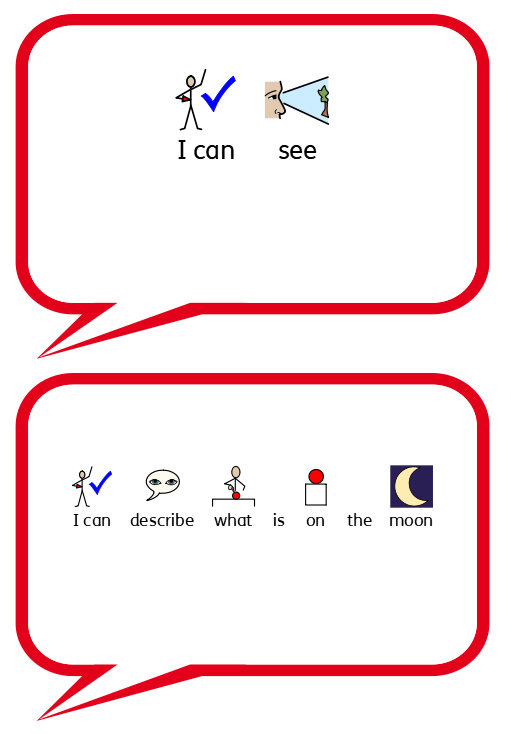 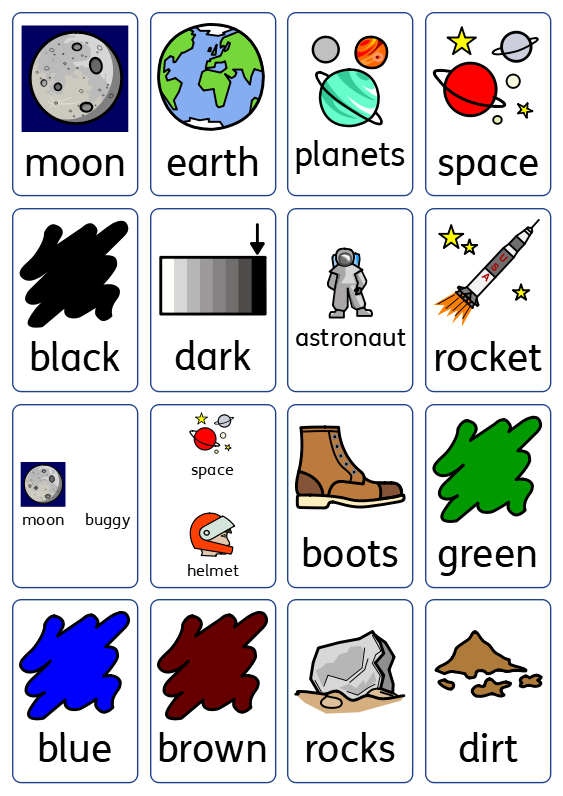 English – Communication (Speaking and listening) English – Communication (Speaking and listening) MondayDuring Literacy the children will be looking at different pobble 365 pictures related to the topic. Please talk to your child about these pictures, describe what they see and ask and answer questions to gain more information. This week the picture is Pobble picture- Pobble picture- https://www.pobble365.com/moon-landing 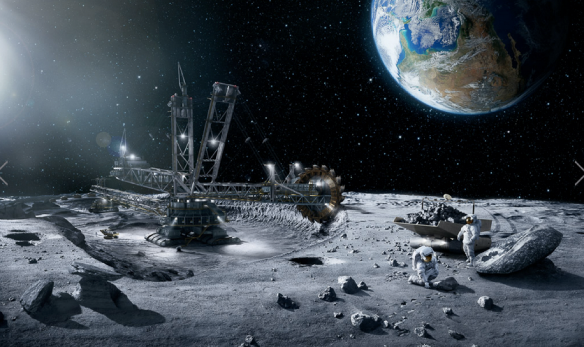 What do you notice?Resources –Pobble pictureTuesdayWhere is the picture taken? Resources –Pobble picture, I can see bubble and Concept in Print pictures (CIP) (to extend the language from yesterday)WednesdayWhat can you see?Who is on the moon?How did they get there?Which other planet can you see?Would you like to go to the moon?How would you get there?Resources – Pobble pictureThursday Can you design your moon vehicleResources – Pictures of different space vehicles Friday Describe your moon vehicleResources – Pictures of different space vehicles Spelling/ phonicsSpelling/ phonicsMondayPlease use the phoneme mat provided to recap the sounds that your child recognises. Take turns with your child to say and find different sounds.Resources – Phoneme mat (alphabet)TuesdayLook at the individual letters, say the sound and find/match to the phoneme matResources – Phoneme mat (alphabet) / individual lettersWednesdayUsing the individual letters, play find the ____ game. Place some of the letters out and say “find me the ____”, child collectsResources – Individual lettersThursdayUse the sounds / m / a / s / d / t / i / n / p / g / o /Sound out / m / a / p / map. Child to make / m / a / p / mapResources – words - - in/ on/ it/ an/ and/ pin/ got/ dog/ sit/ tip/ pan/ gap/ dig/ top/ nap/ pop/ pat/ pig/ not/ gap/ ip/ op/ sop/ gip/ pog/ FridaySay the words for your child to make Map, sat, pin, got, mit, mop, Child will listen, say the sounds in order and make the word Resources – words, individual lettersWebsites to support phonics learning https://www.verywellfamily.com/best-free-educational-websites-for-kids-3129084- Sesame Street  - letters - https://www.sesamestreet.org/games- Starfall- sounds - https://www.starfall.com/h/- Phonicsplay - https://www.phonicsplay.co.ukhttps://www.topmarks.co.uk/  - games for sounds https://www.ictgames.com/ - games for literacyWritingWritingMondayPlease practice your child’s full name so that all the letters are formed correctly. Please use the RWI (alphabet) sheet provided in your home learning pack. Say the letter formation as you write the letter eg. “round the apple and down the leaf” when writing the letter /a/.Say the letter and sound of the letters in your child’s name. They will form the letter correctly.Resources – RWI letter formation sheet, child’s name card TuesdaySay a letter and sound. Child to form the letter correctly. Practice writing all the letters of the alphabet. Say the letter name and sound.Resources – RWI letter formation sheetWednesdayUse the words from spelling for your child to write.Resources – words to write – map, tin etc ThursdayUsing the space vehicle drawing that you have created and described, look at the words and write on your picture to describe it – white, wheels,Resources – CIP words to write the words to describe their space vehicleFridayWrite sentences to describe your treasure box“My space vehicle has wheels”“ My space vehicle is a ______”“ My space vehicle is made out of metal”Resources – CIP words to support ideasReading Reading MondayPlease continue reading the ORT books that have been sent home. Please share your child’s reading book. Please talk about the pictures and what is happening in the story.Resources – reading books Tuesday Please listen, share and ask questions about the reading books sent home.Talk about who is in the story? what is happening?What do they think will happen next? Look at the initial letters and read the text in the book Resources – reading booksWednesdayBugclub - Please log in and read the books that have been selected for your child at their level of learning  - Username and Password given Resources – https://www.activelearnprimary.co.uk/login?c=0ThursdayRegister and access free books - https://home.oxfordowl.co.uk/reading/reading-schemes-oxford-levels/read-write-inc-phonics-guide/ - parents to use for home learning Resources - https://www.oxfordowl.co.uk/Friday Myon free books. Please log in and look at the books available. Share the books Resources – www.myon.co.uk.MathsMathsMondayWhen you are in the different rooms of your house, COUNT the things you seeHow many plates are on the table?How many pieces of cereal did you have for your breakfast Count whilst you are brushing your teeth – what did you count up to?Resources – counting objects in the environment TuesdayLook at the number line. Say the numbers in order whilst tracking them. Practice recognising numbers. Show any numeral for your child to say and find on their number line. What is one more than and 1 less than. Resources – Individual numerals and 1-20 number line WednesdayOrder the numbers 1-10. Remove a number and find the missing number. Find 1 more than and 1 less than. Use numbers 1-20 when confident with 1-10Resources – individual numeral and number linesThursdayPractice writing numerals to 10 and numerals 1-20 Say a number, child finds on the number line and writes the numeralResources – number lines FridayPlease continue to practically count out amounts of objects. Look at the numerals 1-20 and count out the correct amount of objects. Extend by adding and subtracting numbers up to 10.Resources – Number lines, individual numerals , objects Websites to support maths learning *https://www.verywellfamily.com/best-free-educational-websites-for-kids-3129084         - Jack Hartman count to 100 - - PBS Kids - counting songs - https://pbskids.org/- https://www.starfall.com/- counting - CoolMath - all maths concepts*https://www.topmarks.co.uk/ - games for maths *https://www.ictgames.com/ - games for mathsCurriculumCurriculumMusic The music service have added lessons online. Go to https://www.GMmusiconline.co.uk/yumuEnter your username and password in the boxes on the screen.Your username is: p1351527      Your password is: symphonyTopic This half term the children will be learning about ‘different jobs that people do in the local area and in our world’. TALK about as many different jobs that you of.DRAW a picture of what you would like to be when you are older.On-going project- The children will be talking about what type of jobs people can do The on-going topic this half term will be to create a collage of themselves in their dream job. What would you need to do your job?Sensory Sensory Playdough Follow the guidance on Dough disco - https://www.youtube.com/watch?v=3K-CQrjI0uY Meditation Meditation Peaceout Follow the peaceout video - https://www.youtube.com/watch?v=2TFuFd4iFOY